青头鸭怎样养青得快，自制青头鸭饲料配方关键青头鸭饲料配制需要根据鸭子的生长情况合理定制，这样才能长出又肥又大的鸭子，饲料原料应多样化，力求降低配合饲料的生产成本，提高经济效益。营养全面均衡，抗病力极强、食性极广、生长快、消化利用率高且容易被吸收，下面我们一起来学习搭配青头鸭的饲料配方技巧吧！青头鸭饲料自配料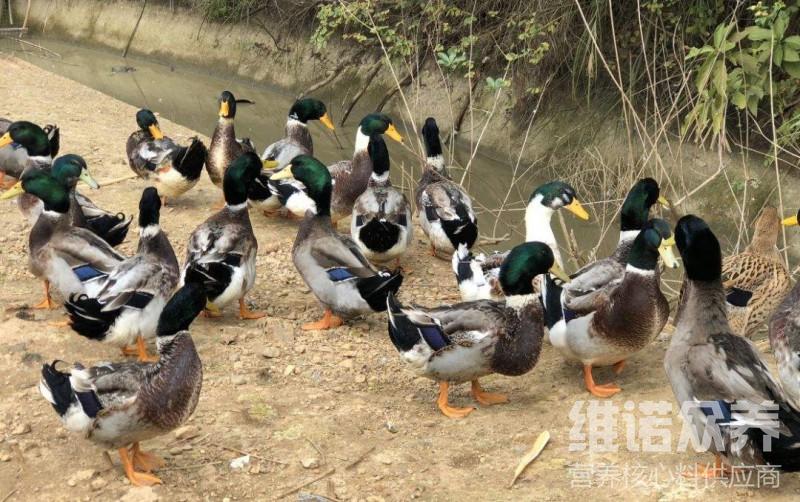 青头鸭饲料自配料：1.油菜34%,大豆14%,米糠6%,玉米16%,小麦6%,氯化钠13%,氢氧化钙10.7%,维诺鸭用多维0.1%，维诺霉清多矿0.1%，维诺复合益生菌0.1%。2.玉米47.3%、小麦15%、麦麸10%、豆饼22%、鱼粉4%、贝壳粉1.2%、食盐0.2%，维诺鸭用多维0.1%，维诺霉清多矿0.1%，维诺复合益生菌0.1%。3.玉米40.8%、米糠17.5%、稻谷22.2%、豆饼14%、鱼粉4%、骨粉1%、食盐0.2%，维诺鸭用多维0.1%，维诺霉清多矿0.1%，维诺复合益生菌0.1%。科学搭配青头鸭饲料喂养，促进生长快，提高免疫力，富含丰富的营养成分，补充各种维生素，减少疾病的发生，提高采食量，肉品质好，复合益生菌改善肠道菌群，明显提高消化吸收率，顽固性腹泻，肠胃炎，群发性肠炎和肠道感染，降低死亡率，增强体质。